The Nottingham Emmanuel School – Computer Science & IT Curriculum Map (2022-2023)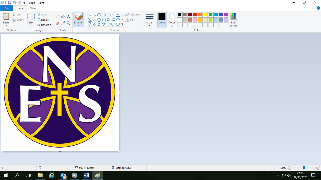 Intent statementIntent statementTo develop a love of learning in Computer Science, enabling students to explore the world of Computer Science & IT beyond that of just their ‘classroom curriculum’ experience, whilst providing the support they need individually within the classroom.  In doing so, helping students identify the role of the subject in the wider community and raise their aspirations regarding progression within this sector.To develop a love of learning in Computer Science, enabling students to explore the world of Computer Science & IT beyond that of just their ‘classroom curriculum’ experience, whilst providing the support they need individually within the classroom.  In doing so, helping students identify the role of the subject in the wider community and raise their aspirations regarding progression within this sector.To develop a love of learning in Computer Science, enabling students to explore the world of Computer Science & IT beyond that of just their ‘classroom curriculum’ experience, whilst providing the support they need individually within the classroom.  In doing so, helping students identify the role of the subject in the wider community and raise their aspirations regarding progression within this sector.To develop a love of learning in Computer Science, enabling students to explore the world of Computer Science & IT beyond that of just their ‘classroom curriculum’ experience, whilst providing the support they need individually within the classroom.  In doing so, helping students identify the role of the subject in the wider community and raise their aspirations regarding progression within this sector.To develop a love of learning in Computer Science, enabling students to explore the world of Computer Science & IT beyond that of just their ‘classroom curriculum’ experience, whilst providing the support they need individually within the classroom.  In doing so, helping students identify the role of the subject in the wider community and raise their aspirations regarding progression within this sector.To develop a love of learning in Computer Science, enabling students to explore the world of Computer Science & IT beyond that of just their ‘classroom curriculum’ experience, whilst providing the support they need individually within the classroom.  In doing so, helping students identify the role of the subject in the wider community and raise their aspirations regarding progression within this sector.To develop a love of learning in Computer Science, enabling students to explore the world of Computer Science & IT beyond that of just their ‘classroom curriculum’ experience, whilst providing the support they need individually within the classroom.  In doing so, helping students identify the role of the subject in the wider community and raise their aspirations regarding progression within this sector.To develop a love of learning in Computer Science, enabling students to explore the world of Computer Science & IT beyond that of just their ‘classroom curriculum’ experience, whilst providing the support they need individually within the classroom.  In doing so, helping students identify the role of the subject in the wider community and raise their aspirations regarding progression within this sector.To develop a love of learning in Computer Science, enabling students to explore the world of Computer Science & IT beyond that of just their ‘classroom curriculum’ experience, whilst providing the support they need individually within the classroom.  In doing so, helping students identify the role of the subject in the wider community and raise their aspirations regarding progression within this sector.Diversity across the curriculumDiversity across the curriculumOur curriculum represents the diversity of our students by celebrating a diverse group of pioneers within the Computer Science sector along with understanding how technology can be utilised to meet the needs of all IT users.Our curriculum represents the diversity of our students by celebrating a diverse group of pioneers within the Computer Science sector along with understanding how technology can be utilised to meet the needs of all IT users.Our curriculum represents the diversity of our students by celebrating a diverse group of pioneers within the Computer Science sector along with understanding how technology can be utilised to meet the needs of all IT users.Our curriculum represents the diversity of our students by celebrating a diverse group of pioneers within the Computer Science sector along with understanding how technology can be utilised to meet the needs of all IT users.Our curriculum represents the diversity of our students by celebrating a diverse group of pioneers within the Computer Science sector along with understanding how technology can be utilised to meet the needs of all IT users.Our curriculum represents the diversity of our students by celebrating a diverse group of pioneers within the Computer Science sector along with understanding how technology can be utilised to meet the needs of all IT users.Our curriculum represents the diversity of our students by celebrating a diverse group of pioneers within the Computer Science sector along with understanding how technology can be utilised to meet the needs of all IT users.Our curriculum represents the diversity of our students by celebrating a diverse group of pioneers within the Computer Science sector along with understanding how technology can be utilised to meet the needs of all IT users.Our curriculum represents the diversity of our students by celebrating a diverse group of pioneers within the Computer Science sector along with understanding how technology can be utilised to meet the needs of all IT users.AUT 1AUT 1AUT 2AUT 2SPR 1SPR 2SUM 1SUM 2Year 7Title and objectives7.1 – IT Fundamentals7.1 – IT Fundamentals7.2 – CS Fundamentals7.2 – CS Fundamentals7.3 – Algorithms7.4 – Computer Graphics7.5 – Computer Basics7.6 – Computational ThinkingYear 7Core knowledgeIntroduction to IT @ NESKey IT Software Skills including: Microsoft Teams and E-MailFile Management SkillsUsing the InterneteSafetyIntroduction to IT @ NESKey IT Software Skills including: Microsoft Teams and E-MailFile Management SkillsUsing the InterneteSafetyWhat is a computer system?Input DevicesOutput DevicesStorage Devices inc. the CloudData RepresentationBinary & Denary Number SystemsWhat is a computer system?Input DevicesOutput DevicesStorage Devices inc. the CloudData RepresentationBinary & Denary Number SystemsWhat is an algorithm?Importance of InstructionsSequence & SelectionBlock based programmingFlowchartsWritten AlgorithmsTypes of Images – Bitmap vs. VectorImage File TypesPixels and ResolutionQuality of an ImageHistory of ComputersComputer Science PioneersComputer Science CareersComputer ComponentsProblem Solving TasksDecompositionAbstractionPattern RecognitionAlgorithmic DesignYear 7SkillsUsing the school IT systems.Using the school IT systems.Identifying and selecting suitable devices.Converting to/from BinaryBinary Addition Identifying and selecting suitable devices.Converting to/from BinaryBinary Addition Creating scenario based written and flowchart algorithms.Solving mathematical problems using algorithms.Design a digital image using binary values.Selecting a suitable image type based on a scenario.Select suitable skills required for different career pathways.Identify and describe computer components.Breaking down problems.Simplifying problems.Using patterns to create effective solutions to problems.Year 7Covid recoveryThis unit is usually taught in a non-covid year but time being taken cover the key IT fundamental skills whilst assessing the student’s level of IT use.This unit is usually taught in a non-covid year but time being taken cover the key IT fundamental skills whilst assessing the student’s level of IT use.Year 7CareersLessons highlighting career pathways within the CS & IT sector and the skills associated with them.Year 8Title and objectives8.1 – CS Fundamentals8.1 – CS Fundamentals8.2 – Programming in Python8.2 – Programming in Python8.3 – Spreadsheets8.4 – Memory & Storage8.5 – Networks & Security8.6 – Product DevelopmentYear 8Core knowledgeRe-cap of Year 7 content.> CS Fundamentals> Computer Graphics> Computer Basics> Computational ThinkingRe-cap of Year 7 content.> CS Fundamentals> Computer Graphics> Computer Basics> Computational ThinkingIntroduction to PythonBasic Input/OutputBasic Data TypesConcept of Sequence & SelectionIntroduction to PythonBasic Input/OutputBasic Data TypesConcept of Sequence & SelectionIntroduction to Microsoft ExcelKey Spreadsheet ComponentsFormulae & Functions Primary Memory (RAM & ROM) Virtual MemorySecondary Storage DevicesTypes of NetworksSecurity ThreatsSecurity Prevention TechniquesDesign ToolsIntroduction to the concept of Augmented Reality (AR) and Virtual Reality (VR) and their uses.Designing a basic AR application.Year 8SkillsRevision techniques.Resilience & IndependenceRevision techniques.Resilience & IndependenceCreating simple text-based programs.Use a small range of data types in suitable situations.Describe the difference between sequence and selectionCreating simple text-based programs.Use a small range of data types in suitable situations.Describe the difference between sequence and selectionWriting simple formulas using arithmetic operators and functions.Describe the purposes of RAM, ROM and Virtual MemorySelect a suitable storage device from a range of options.Matching security prevention techniques to a range of threats.Developing products using professional planning documents.Planning and designing AR programs.Year 8Covid recoveryThis unit has been developed to re-cap topics covered in Year 7 to help cover any gaps in knowledge.  Students are then assessed on their current understanding of the content at the end of the half term.This unit has been developed to re-cap topics covered in Year 7 to help cover any gaps in knowledge.  Students are then assessed on their current understanding of the content at the end of the half term.Year 8CareersExploring the job roles within Cyber Security – one of the fastest growing sectors.  Examining the employability skills required for these roles.Year 9 Computer Science PathwayTitle and objectives9.1 - Number Systems9.1 - Number Systems9.2 - Representing Data9.2 - Representing Data9.3 - Programming A9.4 - Memory and storage9.5 - Networks A9.6 - Programming BYear 9 Computer Science PathwayCore knowledgeUnits of storageNumber SystemsBinary/Denary/HexUnits of storageNumber SystemsBinary/Denary/HexCharacter setsImage file SizesSound file sizes.CompressionCharacter setsImage file SizesSound file sizes.CompressionData typesAdvanced mathematical operatorsApplying selectionCombining core concepts to create complex programsCharacteristics of Primary and Secondary storage.Benefits and limitations of Virtual MemoryApplications of Secondary StoragePerformance of NetworksP2P/Client ServerNetwork HardwareThe InternetNetwork TopologiesString ManipulationIterationYear 9 Computer Science PathwaySkillsConvert between data storage units.Binary Addition/ShiftsConvert between Denary/Binary/Hexadecimal number systemsConvert between data storage units.Binary Addition/ShiftsConvert between Denary/Binary/Hexadecimal number systemsSelect and justify a suitable character set for a given scenario.Calculate Image file sizes.Calculate sound file sizes.Select and justify suitable compression methods for a given scenarioSelect and justify a suitable character set for a given scenario.Calculate Image file sizes.Calculate sound file sizes.Select and justify suitable compression methods for a given scenarioApply the full range of data types to suitable scenarios.Solve problems using a range of advanced mathematical operators.Apply selection effectively within a program.Justify the need for primary and secondary storage.Recommend and justify the use of virtual memory based on a given scenario.Select and justify the use of a wide range of storage devices for given scenarios.Describe common limiting factors impacting networks.Justify the use of different network configurations for given scenarios.Create a detailed diagram depicting different network topologies.Use various techniques to style and alter strings in a program.Use count-controlled and condition-controlled loops as part of a functional program. Year 9 Computer Science PathwayCovid recoveryAlthough there has been no direct disruption to this pathway, we acknowledge students may have has an interrupted education during the pandemic and take this into account throughout the year and when teaching content that relies on knowledge previously taught in Years 7 & 8.Although there has been no direct disruption to this pathway, we acknowledge students may have has an interrupted education during the pandemic and take this into account throughout the year and when teaching content that relies on knowledge previously taught in Years 7 & 8.Although there has been no direct disruption to this pathway, we acknowledge students may have has an interrupted education during the pandemic and take this into account throughout the year and when teaching content that relies on knowledge previously taught in Years 7 & 8.Although there has been no direct disruption to this pathway, we acknowledge students may have has an interrupted education during the pandemic and take this into account throughout the year and when teaching content that relies on knowledge previously taught in Years 7 & 8.Although there has been no direct disruption to this pathway, we acknowledge students may have has an interrupted education during the pandemic and take this into account throughout the year and when teaching content that relies on knowledge previously taught in Years 7 & 8.Although there has been no direct disruption to this pathway, we acknowledge students may have has an interrupted education during the pandemic and take this into account throughout the year and when teaching content that relies on knowledge previously taught in Years 7 & 8.Although there has been no direct disruption to this pathway, we acknowledge students may have has an interrupted education during the pandemic and take this into account throughout the year and when teaching content that relies on knowledge previously taught in Years 7 & 8.Although there has been no direct disruption to this pathway, we acknowledge students may have has an interrupted education during the pandemic and take this into account throughout the year and when teaching content that relies on knowledge previously taught in Years 7 & 8.Year 9 Computer Science PathwayCareersCareers Case Study 1 – Hardware EngineerCareers Case Study 1 – Hardware EngineerCareers Case study 2 – Software EngineerCareers Case study 3 – Network TechnicianCareers summary – Which is the most appealing case study? What skills do you have that match?  What further skills are required? What is the best pathway to get there and where can I find out more?Year 9 IT PathwayTitle and objectives9.1 - Design Tools Basics9.1 - Design Tools Basics9.2 - Spreadsheet Skills9.2 - Spreadsheet Skills9.3 – Augmented Reality9.4 – Internet of Everything (IoE)9.5 – The Connected World9.6 - Manipulation using a spreadsheetYear 9 IT PathwayCore knowledgeTypes of Design Tools:Flowcharts, Mind maps, Visualisation diagrams and WireframesTypes of Design Tools:Flowcharts, Mind maps, Visualisation diagrams and WireframesUsing a range of spreadsheet tools and techniques to create a solutionUsing a range of spreadsheet tools and techniques to create a solutionUnderstanding the concept of Augmented Reality (AR) and being able to use software to plan design an AR solutionUnderstanding the link between IoE and the World Wide Web (WWW).Some of the latest emerging technologies.Characteristics of wired and wireless connectivity channels such as 4G, 5G, Bluetooth, Mobile Wi-Fi hotspots and wired connections.Design tools used to plan spreadsheets solutions.Planning and presenting a spreadsheet solution based on a given scenario.Year 9 IT PathwaySkillsKnowing the components if each design tool and the software that can be used for each of them.Selecting the correct design tool for a specified need.Knowing the components if each design tool and the software that can be used for each of them.Selecting the correct design tool for a specified need.Basic formattingArithmetic operatorsFormulasGraphs/ChartsFunctionsBasic formattingArithmetic operatorsFormulasGraphs/ChartsFunctionsThe different types of ARMaking use of assets, triggers and layers using AR software.Knowing the four pillars of the IoE and understanding how they interact with each other.To be able to consider/select a suitable connection method based on a given scenario.Planning and creating spreadsheets to include key features such as: layout, navigation, content, validation and functions such as IF statements.Year 9 IT PathwayCovid recoveryAlthough there has been no direct disruption to this pathway, we acknowledge students may have has an interrupted education during the pandemic and take this into account throughout the year and when teaching content that relies on knowledge previously taught in Years 7 & 8.Although there has been no direct disruption to this pathway, we acknowledge students may have has an interrupted education during the pandemic and take this into account throughout the year and when teaching content that relies on knowledge previously taught in Years 7 & 8.Although there has been no direct disruption to this pathway, we acknowledge students may have has an interrupted education during the pandemic and take this into account throughout the year and when teaching content that relies on knowledge previously taught in Years 7 & 8.Although there has been no direct disruption to this pathway, we acknowledge students may have has an interrupted education during the pandemic and take this into account throughout the year and when teaching content that relies on knowledge previously taught in Years 7 & 8.Although there has been no direct disruption to this pathway, we acknowledge students may have has an interrupted education during the pandemic and take this into account throughout the year and when teaching content that relies on knowledge previously taught in Years 7 & 8.Although there has been no direct disruption to this pathway, we acknowledge students may have has an interrupted education during the pandemic and take this into account throughout the year and when teaching content that relies on knowledge previously taught in Years 7 & 8.Although there has been no direct disruption to this pathway, we acknowledge students may have has an interrupted education during the pandemic and take this into account throughout the year and when teaching content that relies on knowledge previously taught in Years 7 & 8.Although there has been no direct disruption to this pathway, we acknowledge students may have has an interrupted education during the pandemic and take this into account throughout the year and when teaching content that relies on knowledge previously taught in Years 7 & 8.Year 9 IT PathwayCareersCareers Case Study 1 – Spreadsheet Specialist/Data AnalystCareers Case Study 1 – Spreadsheet Specialist/Data AnalystCareers Case study 2 –App DeveloperCareers Case study 3 – Network TechnicianCareers summary – Which is the most appealing case study? What skills do you have that match?  What further skills are required? What is the best pathway to get there and where can I find out more?Year 10 Computer Science PathwayTitle and objectivesCS Consolidation & ProgrammingNetworks 2Networks 2Systems SoftwareSystems SoftwareSystem ArchitectureBoolean LogicProgramming Techniques & ProjectYear 10 Computer Science PathwayCore knowledgeConsolidating knowledge on:Data StoragePrimary & Secondary StorageNetworks & SecurityProgramming Techniques:Functions, and logical operators AND, OR and NOT.Modes of connectionEncryptionIP addressing and MAC addressingStandardsCommon protocols including the concept of layersModes of connectionEncryptionIP addressing and MAC addressingStandardsCommon protocols including the concept of layersOperating SystemsUtility SoftwareProgramming Techniques:2D Arrays, Array Theory, SQL and RecordsOperating SystemsUtility SoftwareProgramming Techniques:2D Arrays, Array Theory, SQL and RecordsPurpose of the CPUVon Neumann – RegistersCPU ComponentsFactors affecting performanceEmbedded SystemsData in binary formLogic GatesTruth TablesBoolean OperatorsLogical OperatorsProgramming Techniques:File handlingDefensive DesignTestingConsolidation of programming knowledge and applying them within a project context – analysis, design, development, testing and evaluation.Random Number GenerationYear 10 Computer Science PathwaySkillsCreate and use functions in a functional program. Identify the difference between subroutines and procedures.Apply AND, OR and NOT to selection statements.Describe differences between wired and wireless technologies.Describe purpose and differences between IP and MAC Addresses.Describe the purpose of standards and layers.Describe differences between wired and wireless technologies.Describe purpose and differences between IP and MAC Addresses.Describe the purpose of standards and layers.Identify key features of an operating system.Explain the difference between utility and application software and give examples.Create and manipulate a functioning 2D array.Interrogate a database using SQL code.Identify key features of an operating system.Explain the difference between utility and application software and give examples.Create and manipulate a functioning 2D array.Interrogate a database using SQL code.Identify the key components of the CPU.Describe factors which can improve the performance of the CPU. Describe the purpose and characteristics of embedded systems.Know the truth tables and logic gate symbols for AND, OR and NOT.Understand how to create, complete or edit logic diagrams and truth tables for given scenarios.Creating design documents to plan a program.Developing a complex program to meet a specification.Documenting structured tests for a program.Year 10 Computer Science PathwayCovid recoveryThis unit has been developed to re-cap topics covered in Year 9 to help cover any gaps in knowledge.  Students are then assessed on their current understanding of the content.Year 10 Computer Science PathwayCareersCareers Case Study 1 – Network TechnicianCareers Case Study 1 – Network TechnicianCareers Case Study 2 – Software EngineerCareers Case Study 2 – Software EngineerCareers Case Study 3 – Hardware EngineerCareers summary – Which is the most appealing case study? What skills do you have that match?  What further skills are required? What is the best pathway to get there and where can I find out more?Year 10 IT PathwayTitle and objectivesR060 – Data Manipulation using SpreadsheetsExam Board Set AssignmentR060 – Data Manipulation using SpreadsheetsExam Board Set AssignmentR060 – Data Manipulation using SpreadsheetsExam Board Set AssignmentR060 – Data Manipulation using SpreadsheetsExam Board Set AssignmentR060 – Data Manipulation using SpreadsheetsExam Board Set AssignmentAugmented Reality SkillsR070 – Using Augmented Reality toPresent Information (Part 1)Exam Board Set AssignmentR070 – Using Augmented Reality toPresent Information (Part 1)Exam Board Set AssignmentYear 10 IT PathwayCore knowledgeDesign ToolsHCI Design ConventionsData Handling & ManipulationTesting a spreadsheet solutionMethods of evaluatingDesign ToolsHCI Design ConventionsData Handling & ManipulationTesting a spreadsheet solutionMethods of evaluatingDesign ToolsHCI Design ConventionsData Handling & ManipulationTesting a spreadsheet solutionMethods of evaluatingDesign ToolsHCI Design ConventionsData Handling & ManipulationTesting a spreadsheet solutionMethods of evaluatingDesign ToolsHCI Design ConventionsData Handling & ManipulationTesting a spreadsheet solutionMethods of evaluatingUnderstanding the concept of Augmented Reality (AR) and being able to use software to plan design an AR solution.Introduction to the set assignmentPlanning and design considerationsDesign ToolsModel prototypes, triggers and layersUser Interaction and information outputTesting a spreadsheet solutionMethods of evaluatingIntroduction to the set assignmentPlanning and design considerationsDesign ToolsModel prototypes, triggers and layersUser Interaction and information outputTesting a spreadsheet solutionMethods of evaluatingYear 10 IT PathwaySkillsPlanning, designing, creating, testing and evaluating a spreadsheet solution.Planning, designing, creating, testing and evaluating a spreadsheet solution.Planning, designing, creating, testing and evaluating a spreadsheet solution.Planning, designing, creating, testing and evaluating a spreadsheet solution.Planning, designing, creating, testing and evaluating a spreadsheet solution.The different types of ARMaking use of assets, triggers and layers using AR software.Planning, designing, creating, testing and evaluating a spreadsheet solution.This unit of work will be continued into the Autumn Term of Year 11.Planning, designing, creating, testing and evaluating a spreadsheet solution.This unit of work will be continued into the Autumn Term of Year 11.Year 10 IT PathwayCovid recoveryAlthough there has been no direct disruption to this course, for this cohort, we acknowledge students may have has an interrupted education during the pandemic and take this into account throughout the course and when planning intervention sessions as needed.Although there has been no direct disruption to this course, for this cohort, we acknowledge students may have has an interrupted education during the pandemic and take this into account throughout the course and when planning intervention sessions as needed.Although there has been no direct disruption to this course, for this cohort, we acknowledge students may have has an interrupted education during the pandemic and take this into account throughout the course and when planning intervention sessions as needed.Although there has been no direct disruption to this course, for this cohort, we acknowledge students may have has an interrupted education during the pandemic and take this into account throughout the course and when planning intervention sessions as needed.Although there has been no direct disruption to this course, for this cohort, we acknowledge students may have has an interrupted education during the pandemic and take this into account throughout the course and when planning intervention sessions as needed.Although there has been no direct disruption to this course, for this cohort, we acknowledge students may have has an interrupted education during the pandemic and take this into account throughout the course and when planning intervention sessions as needed.Although there has been no direct disruption to this course, for this cohort, we acknowledge students may have has an interrupted education during the pandemic and take this into account throughout the course and when planning intervention sessions as needed.Although there has been no direct disruption to this course, for this cohort, we acknowledge students may have has an interrupted education during the pandemic and take this into account throughout the course and when planning intervention sessions as needed.Year 10 IT PathwayCareersCareers Case Study 1 – Spreadsheet Specialist/Data AnalystCareers Case Study 1 – Spreadsheet Specialist/Data AnalystCareers Case study 2 –App DeveloperCareers summary – Which is the most appealing case study? What skills do you have that match?  What further skills are required? What is the best pathway to get there and where can I find out more?Year 11 Computer Science PathwayTitle and objectivesRobust Programming& Algorithms 1Algorithms 2& Programming Languages & IDEsAlgorithms 2& Programming Languages & IDEsEthical, Legal, Cultural & Environmental Issues (ELCE)Ethical, Legal, Cultural & Environmental Issues (ELCE)Revision & Exam PracticeRevision & Exam PracticeYear 11 Computer Science PathwayCore knowledgeFlowcharts  Accurately apply logic and data types/arithmetic operatorsHigh/low level languageIdentifying the different types of errors in defensive designSQL/SQL InjectionPseudocode/python code/ flowchart comparisonRefining programsSearching and sorting algorithms2D arraysPseudocode/python code/ flowchart comparisonRefining programsSearching and sorting algorithms2D arraysKnowledge of a variety of examples of digital technology and how these impact on society.Impacts on the ELCEKnowledge of a variety of examples of digital technology and how these impact on society.Impacts on the ELCEBespoke revision activities identified for the class.Exam question techniques and practice.Bespoke revision activities identified for the class.Exam question techniques and practice.Year 11 Computer Science PathwaySkillsAND/OR/NOTMOD, DIV and exponentiation operatorsTranslators - benefits/drawbacksMaintainability and input validationRuntime and error diagnostic toolsTesting - Normal/ boundary/erroneous test dataRead/write SQL code using the correct structureBinary and Linear SearchBubble, Merge and Insertion SortsFunctions, procedures and parametersBinary and Linear SearchBubble, Merge and Insertion SortsFunctions, procedures and parametersKnow how legislation can protect and provide guidance.Open source and proprietary software licences - benefits and drawbacksKnow how legislation can protect and provide guidance.Open source and proprietary software licences - benefits and drawbacksAs per revision activity topicsExam techniquesResilience and IndependenceStrategies for responding to long answer questionsAs per revision activity topicsExam techniquesResilience and IndependenceStrategies for responding to long answer questionsYear 11 Computer Science PathwayCovid recoveryAlthough there has been no direct disruption to this course, for this cohort, we acknowledge students may have has an interrupted education during the pandemic and take this into account throughout the course and when planning intervention sessions as needed.Although there has been no direct disruption to this course, for this cohort, we acknowledge students may have has an interrupted education during the pandemic and take this into account throughout the course and when planning intervention sessions as needed.Although there has been no direct disruption to this course, for this cohort, we acknowledge students may have has an interrupted education during the pandemic and take this into account throughout the course and when planning intervention sessions as needed.Although there has been no direct disruption to this course, for this cohort, we acknowledge students may have has an interrupted education during the pandemic and take this into account throughout the course and when planning intervention sessions as needed.Although there has been no direct disruption to this course, for this cohort, we acknowledge students may have has an interrupted education during the pandemic and take this into account throughout the course and when planning intervention sessions as needed.Although there has been no direct disruption to this course, for this cohort, we acknowledge students may have has an interrupted education during the pandemic and take this into account throughout the course and when planning intervention sessions as needed.Although there has been no direct disruption to this course, for this cohort, we acknowledge students may have has an interrupted education during the pandemic and take this into account throughout the course and when planning intervention sessions as needed.Year 11 Computer Science PathwayCareersCareers Case Study 1 – Network TechnicianCareers Case Study 2 – Software DeveloperCareers Case Study 2 – Software DeveloperCareers Case Study 3 – Hardware EngineerCareers Case Study 3 – Hardware EngineerYear 11 IT (iMedia) PathwayTitle and objectivesR082 – Creating Digital GraphicsExam Board Set AssignmentR082 – Creating Digital GraphicsExam Board Set AssignmentR082 – Creating Digital GraphicsExam Board Set AssignmentR087 - Creating interactive multimedia productsExam Board Set AssignmentR087 - Creating interactive multimedia productsExam Board Set AssignmentR087 - Creating interactive multimedia productsExam Board Set AssignmentR087 - Creating interactive multimedia productsExam Board Set AssignmentYear 11 IT (iMedia) PathwayCore knowledgeUnderstand the purpose and properties of digital graphicsPlan the creation of a digital graphicCreate a digital graphicReview a digital graphicUnderstand the purpose and properties of digital graphicsPlan the creation of a digital graphicCreate a digital graphicReview a digital graphicUnderstand the purpose and properties of digital graphicsPlan the creation of a digital graphicCreate a digital graphicReview a digital graphicUnderstand the uses and properties of interactive multimedia productsPlan interactive multimedia productsCreate interactive multimedia productsReview interactive multimedia productsUnderstand the uses and properties of interactive multimedia productsPlan interactive multimedia productsCreate interactive multimedia productsReview interactive multimedia productsUnderstand the uses and properties of interactive multimedia productsPlan interactive multimedia productsCreate interactive multimedia productsReview interactive multimedia productsUnderstand the uses and properties of interactive multimedia productsPlan interactive multimedia productsCreate interactive multimedia productsReview interactive multimedia productsYear 11 IT (iMedia) PathwaySkillsEffective researchDesign ToolsImage Editing Software (Photoshop)Effective researchDesign ToolsImage Editing Software (Photoshop)Effective researchDesign ToolsImage Editing Software (Photoshop)Effective researchDesign ToolsSoftware Skills – Presentation, Image Editing, Sound Editing and Video EditingEffective researchDesign ToolsSoftware Skills – Presentation, Image Editing, Sound Editing and Video EditingEffective researchDesign ToolsSoftware Skills – Presentation, Image Editing, Sound Editing and Video EditingEffective researchDesign ToolsSoftware Skills – Presentation, Image Editing, Sound Editing and Video EditingYear 11 IT (iMedia) PathwayCovid recoveryAlthough there has been no direct disruption to this course, for this cohort, we acknowledge students may have has an interrupted education during the pandemic and take this into account throughout the course and when planning intervention sessions as needed.Although there has been no direct disruption to this course, for this cohort, we acknowledge students may have has an interrupted education during the pandemic and take this into account throughout the course and when planning intervention sessions as needed.Although there has been no direct disruption to this course, for this cohort, we acknowledge students may have has an interrupted education during the pandemic and take this into account throughout the course and when planning intervention sessions as needed.Although there has been no direct disruption to this course, for this cohort, we acknowledge students may have has an interrupted education during the pandemic and take this into account throughout the course and when planning intervention sessions as needed.Although there has been no direct disruption to this course, for this cohort, we acknowledge students may have has an interrupted education during the pandemic and take this into account throughout the course and when planning intervention sessions as needed.Although there has been no direct disruption to this course, for this cohort, we acknowledge students may have has an interrupted education during the pandemic and take this into account throughout the course and when planning intervention sessions as needed.Although there has been no direct disruption to this course, for this cohort, we acknowledge students may have has an interrupted education during the pandemic and take this into account throughout the course and when planning intervention sessions as needed.Year 11 IT (iMedia) PathwayCareersCareers Case Study – Graphics DesignerCareers Case Study – Graphics DesignerCareers Case Study – Graphics DesignerCareers Overview – Job roles within the IT and Multimedia IndustriesCareers Overview – Job roles within the IT and Multimedia IndustriesCareers Overview – Job roles within the IT and Multimedia IndustriesCareers Overview – Job roles within the IT and Multimedia IndustriesYear 12 Level 2 IT (1 Year Course)Title and objectivesUnit 2- Essentials of Cyber SecurityUnit 17 – Using Data Analysis Software – Tasks 1 & 2Unit 1- Essentials of ITUnit 17 – Using Data Analysis Software – Task 3Unit 1- Essentials of ITUnit 17 – Using Data Analysis Software – Task 3Unit 1 & 2 - ExamsUnit 17 – Using Data Analysis Software – Task 4 and completionUnit 1 & 2 - ExamsUnit 17 – Using Data Analysis Software – Task 4 and completionUnit 8 - Emerging Technologies – All TasksUnit 1 and 2 – Revision for any resit exams.Unit 8 - Emerging Technologies – All TasksUnit 1 and 2 – Revision for any resit exams.Unit 1 and 2 – Resit exam session (as required)Year 12 Level 2 IT (1 Year Course)Core knowledgeCyber security threats and preventions to both individuals and organisationsInternal/external components of a computer system and how applications can be used to support BusinessesInternal/external components of a computer system and how applications can be used to support BusinessesBe able to select and use software to analyse data for business purposes.Be able to present the results of data analysis to the client.Be able to select and use software to analyse data for business purposes.Be able to present the results of data analysis to the client.Research emerging technologies and understand the changes in technology to reflect user needs.Focussed research on emerging technologies in healthcare.Research emerging technologies and understand the changes in technology to reflect user needs.Focussed research on emerging technologies in healthcare.Revision of Unit 1 & 2 content for students resitting these exams.All other students will have completed the course at this stage.Year 12 Level 2 IT (1 Year Course)SkillsDifferent forms of attacksLogical and physical prevention methodsVulnerabilitiesUnderstanding Hardware/Software componentsInstallation of software and upgradesUnderstanding Hardware/Software componentsInstallation of software and upgradesUse Excel features and functions to create a spreadsheet for a given scenario.Use Excel features and functions to create a spreadsheet for a given scenario.Know the characteristics of emerging technologies and how they function.Structure a report based on research and making recommendations.Know the characteristics of emerging technologies and how they function.Structure a report based on research and making recommendations.Revision techniques.Resilience & IndependenceYear 12 Level 2 IT (1 Year Course)Covid recoveryAlthough no prior knowledge is assumed in order to take this one-year course, we acknowledge students may have has an interrupted education during the pandemic and take this into account throughout the course and when planning intervention sessions as needed.Although no prior knowledge is assumed in order to take this one-year course, we acknowledge students may have has an interrupted education during the pandemic and take this into account throughout the course and when planning intervention sessions as needed.Although no prior knowledge is assumed in order to take this one-year course, we acknowledge students may have has an interrupted education during the pandemic and take this into account throughout the course and when planning intervention sessions as needed.Although no prior knowledge is assumed in order to take this one-year course, we acknowledge students may have has an interrupted education during the pandemic and take this into account throughout the course and when planning intervention sessions as needed.Although no prior knowledge is assumed in order to take this one-year course, we acknowledge students may have has an interrupted education during the pandemic and take this into account throughout the course and when planning intervention sessions as needed.Although no prior knowledge is assumed in order to take this one-year course, we acknowledge students may have has an interrupted education during the pandemic and take this into account throughout the course and when planning intervention sessions as needed.Although no prior knowledge is assumed in order to take this one-year course, we acknowledge students may have has an interrupted education during the pandemic and take this into account throughout the course and when planning intervention sessions as needed.Although no prior knowledge is assumed in order to take this one-year course, we acknowledge students may have has an interrupted education during the pandemic and take this into account throughout the course and when planning intervention sessions as needed.Year 12 Level 2 IT (1 Year Course)CareersCareers Case Study – Job roles in Cyber SecurityCareers Case Study – Being an IT Technician  Careers Case Study – Being an IT Technician  Year 12 Level 3 ITTitle and objectivesUnit 1 – Fundamentals of ITUnit 2 – Global InformationUnits 5 & 9 – Producing a Virtual/Augmented RealityProduct Year 12 Level 3 ITCore knowledgeComputer HardwareComputer SoftwareBusiness IT SystemsEmployability and Communication Skills used in an IT EnvironmentEthical and Operational IssuesThreats to Computer SystemsWhere information is held globally and how it is transmittedThe styles, classification, and the management of global informationThe use of global information and the benefits to individuals and organisationsThe legal and regulatory framework governing the storage and use of global informationThe process flow of informationThe principles of information securityCommencing the first Non-Exam Assessment (NEA) units of work (carries through to Year 13).Year 12 Level 3 ITSkillsIdentify and describe characteristics core computer hardware.Describe types of computer software including advantages and disadvantages.Explain the use of different business IT systems and suitability for a given scenario.Discuss the key ethical and operational issues which occur in an IT-based business.Identify the key threats to IT systems and select appropriate prevention measures. Explain where information is held globally and categorise organisations which hold information.Categorise example information into classifications, styles and formats.Justify the benefits of Information use across business and individual categories.Discuss applicable laws to a given scenario.Interpret Data Flow DiagramsIdentify the key risks of managing information and justify appropriate prevention measures.Product design and creation. Professional design documents, report writing. AR development skills.Year 12 Level 3 ITCovid recoveryAlthough there has been no direct disruption to this course, for this cohort, we acknowledge students may have has an interrupted education during the pandemic and take this into account throughout the course and when planning intervention sessions as needed.Although there has been no direct disruption to this course, for this cohort, we acknowledge students may have has an interrupted education during the pandemic and take this into account throughout the course and when planning intervention sessions as needed.Although there has been no direct disruption to this course, for this cohort, we acknowledge students may have has an interrupted education during the pandemic and take this into account throughout the course and when planning intervention sessions as needed.Year 12 Level 3 ITCareersFocus on Technical Careers within the IT sector.Including the use of Unifrog.Focus on Date & Information Careers within the IT sector and beyond.Including the use of Unifrog.Year 13 Level 3 ITTitle and objectivesUnit 5 – Virtual and Augmented RealityandUnit 9 – Product DevelopmentDeveloping an AR Product Coursework AssignmentUnit 13 – Social Media and Digital MarketingDeveloping a Social Media Marketing Coursework AssignmentYear 13 Level 3 ITCore knowledgeUnit 5 – Virtual and Augmented RealityUnderstand virtual and augmented reality and how they may be used.Be able to design virtual and augmented reality resources.Be able to create a virtual or augmented reality resource.Be able to predict future applications for virtual and augmented reality.Unit 9 – Product DevelopmentUnderstand the product development life cycle.Be able to design products that meet identified client requirements.Be able to implement and test products.Be able to carry out acceptance testing with clients.Understand digital marketing.Understand the use of social media in a business.Be able to plan content and propose appropriate social media channels for a digital marketing campaign.Be able to develop a social media digital marketing campaign.Year 13 Level 3 ITSkillsFollowing the product development life cycle:Analyse > Design > Implement > Test > Review > MaintainSoftware Skills – Adobe AeroUnderstanding and selecting the most appropriate tools available for digital marketing.Understanding how social media may be used to gather data.Understanding the legal and ethical restrictions on the use of social media as part of digital marketing campaigns.Proposing a digital marketing campaign across different social media channelsto meet identified business objectives.Year 13 Level 3 ITCovid recoveryAlthough there has been no direct disruption to this course, for this cohort, we acknowledge students may have has an interrupted education during the pandemic and take this into account throughout the course and when planning intervention sessions as needed.Although there has been no direct disruption to this course, for this cohort, we acknowledge students may have has an interrupted education during the pandemic and take this into account throughout the course and when planning intervention sessions as needed.Year 13 Level 3 ITCareersUse of Unifrog to highlight careers and pathways within the field of IT.Use of Unifrog to highlight careers and pathways within the field of IT.